ESPECIFICACIONES TÉCNICAS PARA OBRAS CIVILES Y MECANICAS AMPLIACIONES RED SECUNDARIA SISTEMAS DE DISTRIBUCION DE GAS VIRTUAL MORA, CABEZAS, SAN IGNACIO DE VELASCO.(TERCERA CONVOCATORIA)INFORMACIÓN DE LA OBRAEl Gobierno Nacional, en el marco del Plan de Desarrollo Energético, ha definido como parte de su política el consumo masivo del gas natural en el mercado interno. YPFB a través de la Gerencia de Redes de Gas y Ductos (GRGD), en su rol operativo contribuye con el cambio de la matriz energética en el país en el marco de la transparencia y las disposiciones legales aplicables.En concordancia con esta política Nacional la GRGD ha determinado la expansión del sistema de distribución  de gas natural por redes, la cual incluye los diferentes municipios del departamento de Santa Cruz de la Sierra en beneficio de la población. El presente proceso está bajo la modalidad de Contratación Directa por Licitación enmarcado en el D.S. 29506.Las condiciones técnicas, legales, económicas, así como los procedimientos administrativos para la ejecución del presente proyecto deberán estar normados por el Reglamento de Distribución de gas natural por redes del Decreto Supremo Nº1996.El presente Proyecto, contempla la construcción de redes secundarias en las poblaciones de Mora, Cabezas y San Ignacio de Velasco pertenecientes al Departamento de Santa Cruz, con este fin, YPFB requiere la contratación de una o más empresas de servicios especializada en la construcción de obras civiles y mecánicas para el tendido de Tubería de Polietileno de acuerdo al siguiente detalle. El tendido de la red secundaria en las poblaciones de Mora, Cabezas y San Ignacio de Velasco tendrá una longitud total de 9.667 metros de Tubería Polietileno, la cual se distribuye de la siguiente manera:Mora:El tendido de red secundaria con tubería de polietileno de 63 mm. de diámetro en una longitud de 214 metros.El tendido de red secundaria con tubería de polietileno de 40 mm. de diámetro en una longitud de 2.000 metros.Cabezas:El tendido de red secundaria con tubería de polietileno de 40 mm. de diámetro en una longitud de 2.398 metros.San Ignacio de Velasco:El tendido de red secundaria con tubería de polietileno de 63 mm. de diámetro en una longitud de 1.729 metros.El tendido de red secundaria con tubería de polietileno de 40 mm. de diámetro en una longitud de 3.326 metros.OBJETIVOSEl presente documento tiene por finalidad establecer las especificaciones técnicas, condiciones administrativas, legales, económicas y financieras para la contratación de empresas de servicios especializadas en la construcción de obras civiles y mecánicas, para el cumplimiento de los proyectos de construcción “OBRAS CIVILES Y MECANICAS AMPLIACIONES RED SECUNDARIA SISTEMAS DE DISTRIBUCION DE GAS VIRTUAL MORA, CABEZAS, SAN IGNACIO DE VELASCO”. (TERCERA CONVOCATORIA)CONSIDERACIONES GENERALES DEL PROYECTOLa empresa contratista deberá considerar lo siguiente:La empresa contratista se hará responsable del transporte de tubería de polietileno hasta el lugar de la obra.Los materiales (tubería de polietileno y accesorios) serán entregados en almacenes previo acuerdo entre las partes, debiendo la empresa contratista realizar la inspección para percatarse del estado y de cualquier daño existente en el momento de la recepción, de no existir observación alguna en el momento cualquier desperfecto o daño que sea encontrado posterior a la entrega hacia el contratista, será de entera responsabilidad del Contratista.Cruces especiales de QUEBRADAS, cursos de agua, puentes y otros ubicados en la trayectoria de la tubería, se proyectará mediante trabajos de lastrado o adosado de tubería.Para los Cruces de Vía férrea, la empresa debe coordinar los permisos con la autoridad competente, además de cubrir con los gastos inherentes al proyecto.PERMISO PARA CRUCES DE CALLES Y AVENIDASLa provisión de fundas para los cruces de la red secundaria a través de calles sin pavimentar, calles pavimentadas (perforación subterránea), avenidas, cruces de canales y cruces especiales  estará a cargo de la Empresa Contratista, esto incluye proyectos que se deban presentar, trámites, solicitud de permisos y otros.El ducto atravesará cruces de calles y cruces de avenida, además la trayectoria del ducto seguirá por las aceras, los permisos deberán ser solicitados al Gobierno Autónomo  Municipal de las Alcaldías correspondientes de los diferentes municipios comprometidos del departamento de Santa Cruz, y entidades de servicios públicos (electricidad, agua, fibra óptica, Empresas de Ferrocarriles de Oriente, etc.).La empresa contratista será la responsable de obtener todas las autorizaciones respectivas para cruces, además de coordinar y realizar las gestiones y pagos necesarios ante las empresas de servicios públicos cuyas instalaciones sean afectadas.En el caso de tubería expuesta se deberá realizar un análisis con relación al revestimiento a utilizar en la tubería (Limpieza de tubería tricapa, materiales de revestimiento)La contratista debe considerar tipos de cargas adicionales externas y/o protección contra daños tales como:Movimientos o deslizamientos de tierraPeso de la tuberíaPérdida de Soporte de la tuberíaVibraciones causadas por agentes externosFlotabilidad de la TuberíaEsfuerzos de tensión - compresiones causadas por su propio peso.Cargas externas adicionales como temblores y terremotosFallas geológicasCargas excesivas o de tráfico de vehículos sobre el DuctoDeformaciones del Ducto causadas por las actividades de construcción o mantenimientoLos cruces del ducto con canales de drenaje, carreteras, puentes, vía férrea, etc. deberá tener un diseño individual el que será sujeto a la aprobación de las instancias que correspondan.Los cruces de obstáculos naturales se realizarán siguiendo las normas de construcción según el código ASME B 31.8. La Empresa Contratista deberá proveer y colocar por cuenta propia las fundas de protección.En la apertura de zanja a CIELO ABIERTO, será de carácter obligatorio el colocado de la funda  de protección y la cinta de señalización, la trayectoria del ducto deberá ser por acera con zanja a CIELO ABIERTO en caso de presentar obstáculos que impidan el trabajo antes mencionado  el mismo deberá ser coordinado con el supervisor, los permisos deberán ser coordinados con las autoridades municipales correspondientes y otras entidades de servicios públicos (electricidad, agua, fibra óptica, etc.) por parte de la empresa Contratista.SOLO EN CASOS DE EXCEPCIÓN (PREVIA INSPECCIÓN E INFORME TÉCNICO) SE PERMITIRÁ LOS TRABAJOS DE TUNELEADO. En el caso de cruce de canales de drenaje o desagüe, las fundas para el cruce respectivo serán provistas por la Empresa Contratista, el cruce de canal deberá realizarse mínimamente a 1,0 metro por debajo de la base (solera) del canal, se permitirá perforación subterránea solo en el caso de que el canal de desagüe o drenaje este completamente consolidado (canal construido). UBICACIÓN DE LA OBRAPLAZO DE EJECUCION DE LA OBRA El plazo de ejecución será computado en días calendario, contabilizados a partir de la emisión de la Orden de Proceder hasta la Entrega Provisional. El cuadro siguiente establece el plazo de ejecución de la obra:Los Proponentes deberán ofertar un plazo de ejecución igual o menor al establecido y en ningún caso un plazo mayor al estimado. Desde la recepción provisional hasta la recepción definitiva se otorgará como plazo máximo 20 días calendario para subsanar las deficiencias, anomalías, imperfecciones y observaciones registradas en el acta de recepción provisional. En casos excepcionales previa justificación técnica el Comité de Recepción podrá solicitar un plazo mayor.CANTIDADES DE OBRALos proponentes deberán ofertar a cabalidad la denominación del ítem, unidad de medida, cantidad requerida, presentada en las tablas anteriores (cantidades de Obra).EQUIPO Y PERSONALEQUIPO MINIMO REQUERIDO PARA LA OBRAA continuación se detalla el equipo mínimo requerido para la ejecución de la obra.PERSONAL TECNICO Y DE APOYO MINIMO REQUERIDO (OBLIGATORIO PERO NO SUJETO A EVALUACION)TABLA: PERSONAL TÉCNICO Y DE APOYO MÍNIMO REQUERIDOINFORMACIÓN ANEXAOBRAS CIVILES Las especificaciones técnicas para la ejecución de las obras civiles se encuentran detalladas en el Anexo 1.OBRAS MECANICASLas especificaciones técnicas para la ejecución de las obras mecánicas se encuentran detalladas en el Anexo 2. GRAFICOS Y PLANOSEn el Anexo 3 del presente documento se encuentran detallados los gráficos que componen la presente especificación técnica, mientras que los planos de la obra se encuentran en el Anexo 4.REQUISITOS PARA EL PROPONENTEEXPERIENCIA DE LA EMPRESA EXPERIENCIA GENERALLa sumatoria de la experiencia general del proponente deberá sumar al menos (1) una vez el monto establecido como precio referencial en el Documento Base de Contratación. Para la evaluación de este punto se considerará los contratos ejecutados durante los últimos 10 años.EXPERIENCIA ESPECIFICALa sumatoria de la experiencia específica del  proponente deberá sumar al menos (0,5) cero coma cinco veces el monto establecido como precio referencial en el Documento Base de Contratación, se considerará como experiencia específica a aquellos trabajos que se encuentren dentro del alcance de “obras similares” definido en este documento. Para la evaluación de este punto se  considerará los contratos ejecutados durante los últimos 10 años.CONSIDERACIONES PARA LA EVALUACIÓN DE LA EXPERIENCIA DE LA EMPRESALa Experiencia General y Específica, serán evaluadas bajo los siguientes criterios:Podrá ser contabilizada como Experiencia General cualquier trabajo realizado por la empresa proponente.Deberá ser contabilizada como Experiencia Especifica cualquier trabajo realizado por la empresa proponente que se encuentre dentro del alcance de “obras similares”.Los montos contabilizados para respaldar la experiencia, serán calculados por medio de la sumatoria de montos de los trabajos ejecutados en obras similares.La experiencia general y específica deberá encontrarse respalda con cualquiera de los documentos mencionados a continuación:Fotocopia simple de Acta o Documento de Entrega Definitiva.Fotocopia simple de Acta o Documento de Recepción Definitiva.Fotocopia simple de Acta o Documento de Conformidad de Obra.Fotocopia simple de Acta o Documento de Conclusión de Obra.Fotocopia simple de Acta o Documento de Recepción de obras Civiles para AcometidasCuando en los documentos antes citados, no figure el monto de la obra ejecutada, el proponente debe acompañar al documento presentando, fotocopia simple del original o de la copia legalizada del libro de órdenes.  La empresa adjudicada deberá presentar el original o una copia legalizada del libro de órdenes.La experiencia general y específica de las empresas que el proponente tenga como subcontratistas no será considerada. ASOCIACIONES ACCIDENTALESEn lo que respecta a asociaciones accidentales se debe considerar lo siguiente:En los casos de Asociación Accidental, la experiencia general y específica, será la suma de los montos de las experiencias demostradas por las empresas que integran la Asociación.La Experiencia General y Especifica de la Asociación Accidental deberá ser acreditada por separado.OBRAS SIMILARESSe consideran como obras similares aquellas en las cuales la empresa haya realizado cualquiera de los siguientes trabajos:Obras civiles y/o mecánicas para la construcción y/o mantenimiento de red secundariaObras civiles y/o mecánicas para la construcción de  variantes de red secundaria.Obras civiles y/o mecánicas para la construcción y/o mantenimiento de gasoductos y redes primarias.Obras civiles y/o mecánicas para la construcción de acometidas para gas naturalConstrucción de redes de agua potable, alcantarillado, telefonía, desagüé pluvial, sistemas de riego, fibra óptica.Todos los trabajos habilitados por la categoría industrial y redes de gas, descritos en el Reglamento de Diseño, operación de Redes de Gas Natural e Instalaciones Internas aprobados mediante el D.S. 1996.EXPERIENCIA DEL PERSONAL TECNICO CLAVE (SUJETO A EVALUACIÓN)El personal clave requerido, la cantidad y experiencia se encuentran detallados en el siguiente cuadro:  (*) Las Obras similares se encuentran detalladas en el punto EXPERIENCIA DE LA EMPRESA.CONSIDERACIONES PARA LA EVALUACIÓN DE LA EXPERIENCIA DEL PERSONAL TÉCNICO        CLAVELos respaldos documentales que avalen la formación del personal clave deberán ser los siguientes:Residente de Obra: Fotocopia simple de Título/Diploma Académico y Título en Provisión NacionalPara profesionales extranjeros, fotocopia simple de título debidamente homologado por autoridad competente.Para Soldador de Polietileno:Fotocopia simple de Certificado de Curso de Gasista y/o Instalador I de Gas Natural y/o Instalador II de Gas Natural.Los respaldos documentales que avalen la experiencia del personal clave deberán ser los siguientes:Residente de Obra: Fotocopia simple de Acta o documento de Entrega DefinitivaFotocopia simple de Acta o documento de  Recepción Definitiva.Fotocopia simple de Acta o documento de Conformidad de ObraFotocopia simple de Acta o documento de Conclusión de Obra.Cuando en los documentos antes citados, no figure el nombre, cargo y monto de la obra ejecutada en la que el personal propuesto participó como Residente, Director, Superintendente o cargos similares, el proponente debe acompañar al documento presentando, fotocopia simple del original o de la copia legalizada del libro de órdenes.  La empresa adjudicada deberá presentar el original o una copia legalizada del libro de órdenes.Para el Soldador de Polietileno:Fotocopia simple de Certificado de TrabajoFotocopia simple de Acta de Conformidad de ServiciosFotocopia simple de Acta de Cierre del ContratoFotocopia simple de Otro documento similarEn cualquiera de los casos anteriores, para el Soldador de Polietileno o cargo similar, debe señalarse claramente las fechas de inicio y finalización de la prestación de servicios, caso contrario el documento presentado deberá estar acompañado de copia simple de contrato donde sí figuren las fechas requeridas.RESOLUCIÓN ADMINISTRATIVA EMITIDA POR LA AGENCIA NACIONAL DE HIDROCARBUROSLos proponentes, deberán presentar fotocopia simple de la Resolución Administrativa y Certificado de Habilitación, vigentes a la fecha establecida para la presentación de propuestas, que habilite a la empresa a realizar instalaciones de gas natural para la categoría Industrial o categoría redes de gas, otorgado por la Agencia Nacional de Hidrocarburos. Cuando el proponente sea una asociación accidental, cada una de las empresas que conforman la asociación deberá presentar fotocopias simples de la Resolución Administrativa y Certificado de Habilitación, vigentes a la fecha establecida para la presentación de propuestas. Quedan exceptuadas de contar con dicha Resolución y Certificado, las empresas contratistas que únicamente realicen trabajos de obras civiles.La empresa adjudicada, para la elaboración y suscripción del contrato, debe presentar original o copia legalizada de la Resolución Administrativa y Certificado de Habilitación vigentes.CONSIDERACIONES DE CUMPLIMIENTO OBLIGATORIOLa empresa proponente y/o adjudicada debe cumplir los siguientes acápites detallados en el anexo correspondiente:Cláusula de SYSOFacturación y tributosSegurosGarantías financierasDisposiciones ambientales CONDICIONES ADICIONALES   NORMATIVA APLICABLE AL PROCESO DE CONTRATACIÓNLa normativa aplicable al presente proceso de contratación es el Reglamento de Contratación de Bienes y Servicios en el Marco del Decreto Supremo N° 29506FORMA DE PAGO La forma de pago será contra avance de obra en planilla o certificado de avance.  Las planillas será paralelo al progreso de la obra previa aprobación por el supervisor y Fiscal de obras, la planilla debe ser entregada en un máximo de 5 días hábiles después de realizada la medición.La empresa contratista deberá presentar una planilla de avance de obra por periodo de avance ejecutado, conforme al cronograma físico-financiero presentado por el contratista.En todos los casos el 20% final del monto de contrato será pagado con la planilla final de avance de obra una vez realizada la recepción definitiva de la obra.  ANTICIPOLa empresa adjudicada antes de la firma de contrato podrá solicitar un anticipo que no deberá exceder del 20% (veinte por ciento) del monto total del Contrato y el cual deberá ser requerido previa presentación de la garantía de correcta inversión de anticipo por el 100% (cien por ciento) del monto a ser desembolsado, caso contrario se entenderá por anticipo no solicitado. Conforme lo establecido en el Anexo 5 del presente documentoMULTASSe han establecido multas para la presente especificación conforme el siguiente detalle:El monto de la multa será calculado respecto del monto total del contrato original.De establecer la ENTIDAD que por la aplicación de multas por moras se ha llegado al límite del 10% del monto del Contrato, podrá  iniciar el proceso de resolución del Contrato, conforme a lo estipulado.De establecer la ENTIDAD que por la aplicación de multas por moras se ha llegado al límite del 20% del monto del Contrato, deberá iniciar el proceso de resolución del Contrato, conforme a lo estipulado.Las multas serán cobradas mediante descuentos establecidos en las planillas periódicas o certificados de pago o del certificado de liquidación final, sin perjuicio de que YPFB ejecute la garantía de Cumplimiento de Contrato.SUBCONTRATOSEl fiscal de obra a solicitud de la empresa Contratista podrá autorizar la subcontratación para la ejecución de alguna fase de la obra  al Contratista, subcontrataciones que acumuladas no deberán exceder el 25% (veinticinco por ciento) del valor total del Contrato, siendo el Contratista directo y exclusivo responsable por los trabajos, su calidad, la perfección de ellos, los pagos, así como también por los actos y omisiones de los subcontratistas y de todas las personas empleadas en la Obra.Ningún subcontrato o intervención de terceras personas relevará a la empresa Contratada del cumplimiento de todas sus obligaciones y responsabilidades emergentes del Contrato. La empresa Contratista  deberá presentar al Fiscal de Obra a solo requerimiento del Supervisor para fines de conocimiento todos los subcontratos que suscriba con terceros.PROPUESTA TECNICALas Empresas proponentes deberán adjuntar a sus propuestas lo siguiente:METODOS CONSTRUCTIVOSLas empresas proponentes deberán presentar una descripción de la forma de encarar la ejecución de la obra realizando un detalle explicativo de los métodos constructivos los mismos deben contemplar el personal necesario.ORGANIGRAMALos proponentes deberán presentar un organigrama que contemple a todo el personal comprometido para la obra, este organigrama debe contemplar el número de frentes de trabajo propuestos tanto para obras civiles, como para obras mecánicas:Personal técnico clave Personal técnico y de apoyo.Con relación al personal técnico clave y personal técnico de apoyo mínimo requerido, los  denominativos de estos cargos en el organigrama, deben corresponder a cabalidad con la descripción realizada en los puntos 1.4.2 y 2.2.FRENTES DE TRABAJOLas empresas proponentes deben presentar un documento que detalle: Número de frentes de trabajo a utilizar, con la descripción de las funciones asignadas a cada frente de trabajo.  DOCUMENTOS SOPORTE DE LA PROPUESTA ECONOMICALa presentación de estos formularios deberá ser realizada en formato físicoFormulario B-1 Presupuesto por Ítems y General de la ObraFormulario B-2 Análisis de Precios UnitariosFormulario B-3 Precios Unitarios ElementalesConteniendo todos los ítems de manera coherente con las especificaciones técnicas requeridas y cumpliendo las leyes sociales y tributarias vigentes.DETALLEDETALLEDATO PoblaciónPoblaciónMoraPoblaciónCabezasCabezasPoblaciónSan Ignacio de VelascoSan Ignacio de VelascoEn caso de que no exista una inspección previa programada, las empresas proponentes podrán realizar por su propia cuenta la inspección y verificación del lugar, entorno y condiciones donde se realizará la obra antes de la presentación de propuestas. En caso de que no exista una inspección previa programada, las empresas proponentes podrán realizar por su propia cuenta la inspección y verificación del lugar, entorno y condiciones donde se realizará la obra antes de la presentación de propuestas. En caso de que no exista una inspección previa programada, las empresas proponentes podrán realizar por su propia cuenta la inspección y verificación del lugar, entorno y condiciones donde se realizará la obra antes de la presentación de propuestas. DESCRIPCIÓN DEL OBJETO DE CONTRATACIÓNPLAZO DE EJECUCION[Días Calendario]OBRAS CIVILES Y MECANICAS AMPLIACIONES RED SECUNDARIA SISTEMAS DE DISTRIBUCION DE GAS VIRTUAL MORA,CABEZAS, SAN IGNACIO DE VELASCO.(TERCERA CONVOCATORIA)45OBRAS CIVILESOBRAS CIVILESOBRAS CIVILESOBRAS CIVILESN°DESCRIPCION DEL ÍTEM UNIDCANTIDAD1INSTALACION DE FAENAS - PROVISION Y COLOCADO DE LETREROS DE OBRAGlb.1.002MOVILIZACION DE PERSONAL Y EQUIPOGlb.1.003REPLANTEO Y TRAZADO TOPOGRAFICOm9,667.004EXCAVACION DE ZANJA TERRENO BLANDOm33,581.405TRANSPORTE DE TUBERIAGlb.1.006PROVISIÓN Y COLOCADO DE FUNDA DE PROTECCION  DE PVC DN-3”m234.007PROVISIÓN Y COLOCADO DE FUNDA DE PROTECCION  DE PVC DN-4”m188.008 TENDIDO DE TUBERIA m9,667.009OBRAS CIVILES PARA FIJACION PARA VALVULA DE PE Ø 40 mmPza.8.0010OBRAS CIVILES PARA FIJACION PARA VALVULA DE PE Ø 63 mmPza.5.0011 PROVISION Y COLOCADO DE CINTA DE SEÑALIZACIONm9,667.0012 PROVISION Y COLOCADO DE PLAQUETAS DE SEÑALIZACION HORIZONTALPza.126.0013RELLENO Y COMPACTADO DE ZANJA CON TIERRA COMUNm33,581.4014ELABORACION DE PLANOS "AS BUILT"m9,667.0015PERFORACION SUBTERRANEAm20.0016ELABORACIÓN DEL DATA BOOKGlb.1.0017 LIMPIEZA Y RETIRO DE ESCOMBROSGlb.1.00OBRAS MECANICASOBRAS MECANICASOBRAS MECANICASOBRAS MECANICASN°DESCRIPCION DEL ÍTEMUNIDCANTIDAD18PUNTO DE SOLDADURA  PE  Ø 40 mmPTO192.0019PUNTO DE SOLDADURA  PE  Ø 63 mmPTO58.0020PUNTO DE SOLDADURA  PE  Ø 90 mmPTO1.0021PUNTO DE SOLDADURA  PE  Ø 110 mmPTO3.0022VENTEO, PRUEBA DE RESISTENCIA Y HERMETICIDADm9,667.00PERMANENTEPERMANENTEPERMANENTEPERMANENTEN°DESCRIPCIÓNCANTIDADUNIDAD1GENERADOR ELÉCTRICO1PIEZA2COMPACTADORA MANUAL SALTARINA1PIEZA3MAQUINA DE SOLDADURA P. E. POR ELECTRO FUSIÓN1PIEZA4POSICIONADOR DE TUBO2 POR CADA DIÁMETROPIEZA5BOMBA DE AGUA1PIEZA6EQUIPO DETECTOR DE GAS1PIEZA7 CAMIONETA 4X4 1PIEZA8VEHÍCULO PARA TRANSPORTE DE MATERIALES1PIEZA9EQUIPO DE PERFORACIÓN SUBTERRÁNEA 1PIEZA10VOLQUETA PARA RETIRO DE ESCOMBROS1PIEZA11COMPRESORA DE AIRE1PIEZA12BARÓGRAFO COMPLETO2PIEZA13EQUIPO TOPOGRÁFICO1PIEZALos equipos listados podrán ser requeridos por la supervisión en función a los requerimientos de la obra.Los equipos listados podrán ser requeridos por la supervisión en función a los requerimientos de la obra.Los equipos listados podrán ser requeridos por la supervisión en función a los requerimientos de la obra.Los equipos listados podrán ser requeridos por la supervisión en función a los requerimientos de la obra.N°CARGOFORMACIÓNNUMERO DE PERSONAS 1Capataz-12Chofer-13Albañil-14Ayudante-25Ayudante Soldador P. E.-16Plomero Calificado -17Peón-108TopógrafoTécnico o Lic. en topografía19Operador de compresora-110Operador de Compactadora-111Monitor de SMSProfesional a nivel licenciatura en ingeniería o Técnico del área Industrial (mecánico, eléctrico, SMS o similares)1 Monitor de SMS por cada frente de trabajo adicional (de acuerdo al análisis de Riesgos de las actividades a desarrollarse en el proyecto)12Dibujante de planos as - builtBachiller, Técnico, Egresado o Formación Superior con al menos un curso concluido en el manejo del programa AutoCAD.1N°FORMACIÓNCARGO A DESEMPEÑARCANTIDAD REQUERIDAEXPERIENCIACARGOS SIMILARES1LICENCIADO O INGENIERO CON TÍTULO EN PROVISIÓN NACIONAL:CIVIL MECÁNICOELECTROMECÁNICOINDUSTRIALPETROLEROARQUITECTOCONSTRUCTOR CIVILOTRAS INGENIERÍAS RELACIONADAS AL ÁREA DE  HIDROCARBUROS, SIEMPRE Y CUANDO DEMUESTRE EXPERIENCIA RELACIONADA AL CARGO A DESEMPEÑAR.OTRAS INGENIERÍAS RELACIONADAS AL ÁREA DE CIENCIAS Y TECNOLOGIA, SIEMPRE Y CUANDO DEMUESTRE EXPERIENCIA RELACIONADA AL CARGO A DESEMPEÑAR.RESIDENTE  DE OBRA1ESPECIFICA: UNA VEZ EL PRECIO REFERENCIAL (COMPUTADO A PARTIR DE LA EMISIÓN DEL TÍTULO /DIPLOMA ACADÉMICO) EN CARGO DEFINIDO O SIMILARES EN OBRAS SIMILARES (*)FISCAL DE OBRASUPERVISOR DE OBRASUPERINTENDENTE DE OBRADIRECTOR  DE OBRARESIDENTE DE OBRA INSPECTOR DE OBRA 2CURSO DE GASISTA Y/O INSTALADOR I DE GAS NATURAL Y/O INSTALADOR II DE GAS NATURALSOLDADOR DE POLIETILENO1ESPECIFICA: HABER TRABAJADO COMO SOLDADOR DE POLIETILENO O CARGO SIMILAR DURANTE 6 MESES COMO TIEMPO  MÍNIMOSOLDADOR O CARGO RELACIONADO A SOLDADURA DE POLIETILENO (ELECTROFUSIÓN)  MOTIVO DE LA MULTAMULTAPor incumplimiento en el Plazo de Ejecución de la Obra.1%  del monto total del contrato original por cada día de retrasoPor cambio del personal clave0,50 % del monto total del contrato originalPor llamada de atención A la primera llamada de atención, 1 % del monto total del contrato original.A la segunda llamada de atención, 2 % del monto total del contrato original.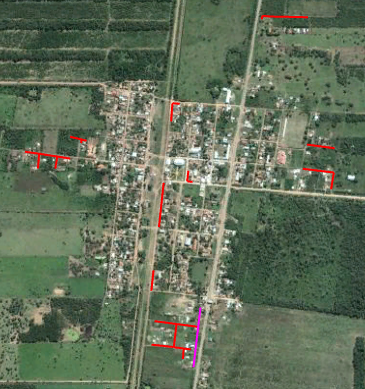 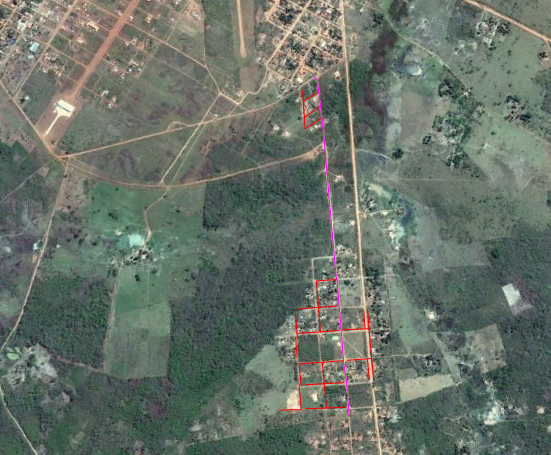 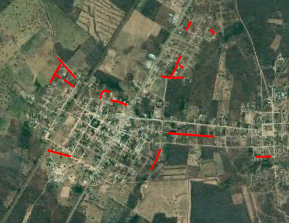 